Prueba de textura manual del suelo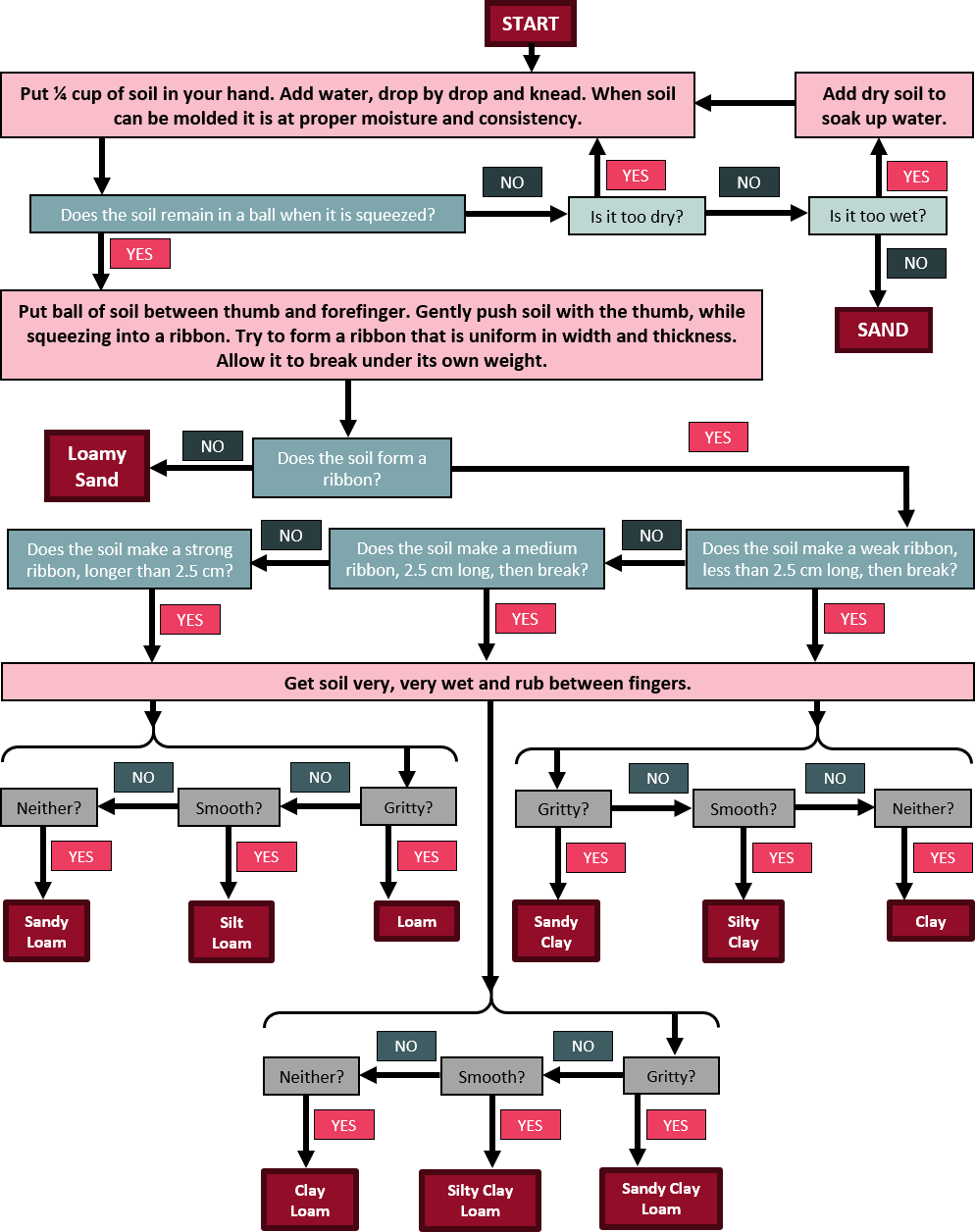 